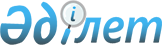 Об утверждении Плана по разработке технических регламентов на 2007-2009 годы
					
			Утративший силу
			
			
		
					Постановление Правительства Республики Казахстан от 4 мая 2007 года N 361. Утратило силу постановлением Правительства Республики Казахстан от 29 декабря 2009 года N 2243

      Сноска. Утратило силу постановлением Правительства РК от 29.12.2009 N 2243.      В целях реализации Закона Республики Казахстан от 9 ноября 2004 года "О техническом регулировании" Правительство Республики Казахстан ПОСТАНОВЛЯЕТ: 

      1. Утвердить прилагаемый План по разработке технических регламентов на 2007-2009 годы (далее - План). 

      2. Координацию работ по разработке технических регламентов и контроль за выполнением настоящего постановления возложить на Министерство индустрии и торговли Республики Казахстан. 

      3. Государственным органам-разработчикам технических регламентов, предусмотренных Планом, представлять технические регламенты в Министерство индустрии и торговли Республики Казахстан и Правительство Республики Казахстан не позднее 25 числа месяца, определенного Планом. 

      4. Настоящее постановление вводится в действие со дня подписания.       Премьер-Министр 

      Республики Казахстан Утвержден          

постановлением Правительства 

Республики Казахстан     

от 4 мая 2007 года N 361  

                           План 

  по разработке технических регламентов на 2007-2009 годы        Сноска. План с изменениями, внесенными постановлениями Правительства РК от 22.12.2008 N 1194 (вводится в действие со дня опубликования); от 22.06.2009 N 960 .       Примечание: МТК   - Министерство транспорта и коммуникаций Республики Казахстан 

МООС  - Министерство охраны и окружающей среды Республики Казахстан 

МВД   - Министерство внутренних дел Республики Казахстан 

МИТ   - Министерство индустрии и торговли Республики Казахстан 

МЧС   - Министерство чрезвычайных ситуаций Республики Казахстан 

МЭМР  - Министерство энергетики и минеральных ресурсов Республики Казахстан 

МСХ   - Министерство сельского хозяйства Республики Казахстан 

МЗ    - Министерство здравоохранения Республики Казахстан 

МТСЗН - Министерство труда и социальной защиты населения Республики Казахстан 

АИС   - Агентство Республики Казахстан по информатизации и связи 

КНБ   - Комитет национальной безопасности Республики Казахстан 
					© 2012. РГП на ПХВ «Институт законодательства и правовой информации Республики Казахстан» Министерства юстиции Республики Казахстан
				N 

п/п Наименование 

технического регламента Государ- 

ственный 

орган- 

разработчик Срок представления Срок представления N 

п/п Наименование 

технического регламента Государ- 

ственный 

орган- 

разработчик Уполно- 

моченный 

орган в 

области 

техничес- 

кого регу- 

лирования Правитель- 

ство 

Республики 

Казахстан 1 2 3 4 5 На 2007 год 
1 . 
Требования к выбросам 

вредных (загрязняющих) 

веществ автомобильной 

техникой, выпускаемой в 

обращение на территории 

Республики Казахстан МТК 

(свод), 

МООС, МВД Июль 

2007 год Сентябрь 

2007 год 2. Требования к безопасности 

при проектировании 

автомобильных дорог МТК Сентябрь 

2007 год Ноябрь 

2007 год 3. Требования к безопасности 

при эксплуатации 

автомобильных дорог МТК Август 

2007 год Ноябрь 

2007 год 4. Требования к безопасности 

автотранспортных средств МВД (свод), МИТ, МТК Сентябрь 

2007 год Ноябрь 

2007 год 5. Требования к сигнальным 

цветам, разметкам и 

знакам безопасности на 

производственных объектах МЧС Август 

2007 год Ноябрь 

2007 год 6. - 9. Исключены постановлением Правительства РК от 22.06.2009 N 960 Исключены постановлением Правительства РК от 22.06.2009 N 960 Исключены постановлением Правительства РК от 22.06.2009 N 960 Исключены постановлением Правительства РК от 22.06.2009 N 960 10. Требования по оборудова- 

нию зданий, помещений и 

сооружений системами 

автоматического пожаро- 

тушения и автоматической 

пожарной сигнализацией, 

оповещения и управления 

эвакуацией людей при 

пожаре МЧС Август 

2007 год Ноябрь 

2007 год 11. - 15. Исключены постановлением Правительства РК от 22.06.2009 N 960 Исключены постановлением Правительства РК от 22.06.2009 N 960 Исключены постановлением Правительства РК от 22.06.2009 N 960 Исключены постановлением Правительства РК от 22.06.2009 N 960 16. Требования к безопасности 

зданий и сооружений и 

прилегающих территорий МИТ 

(свод), МЧС Август 

2007 год Ноябрь 

2007 год 17. Безопасность строительных 

материалов, изделий и 

конструкций МИТ Август 

2007 год Ноябрь 

2007 год 18. Требования к безопасности 

синтетических моющих 

средств и товаров бытовой 

химии МИТ Август 

2007 год Ноябрь 

2007 год 19. Требования к безопасности 

лакокрасочных материалов 

и растворителей МИТ Август 

2007 год Ноябрь 

2007 год 20. Требования к безопасности 

парфюмерно-косметической 

продукции МИТ 

(свод), 

МЗ Август 

2007 год Ноябрь 

2007 год 21. Требования к упаковке, 

маркировке, этикированию 

и правильному их нанесению МИТ 

(свод), 

МЗ, МСХ Август 

2007год Ноябрь 

2007 год 22. Требования к безопасности 

зерна МСХ Август 

2007 год Ноябрь 

2007 год 23. Требования к безопасности 

лекарственных средств и 

биологических препаратов 

используемых в ветеринарии МСХ Август 

2007 год Ноябрь 

2007 год 24. Требования к безопасности 

пестицидов (ядохимикатов) МСХ 

(свод), МЗ, 

МООС, МИТ Август 

2007 год Ноябрь 

2007 год 25. Процедуры подтверждения 

соответствия МИТ Август 

2007 год Ноябрь 

2007 год 26. Требования к безопасности 

мяса и мясной продукции МСХ 

(свод), МЗ Август 

2007 год Ноябрь 

2007 год 27. Требования к безопасности 

молока и молочной 

продукции МСХ 

(свод), МЗ Август 

2007 год Ноябрь 

2007 год 28. Требования к безопасности 

продуктов мукомольно- 

крупяной промышленности, 

крахмалов и крахмальной 

продукции МСХ Август 

2007 год Ноябрь 

2007 год 29. Требования к безопасности 

кормов и кормовых добавок МСХ Август 

2007 год Ноябрь 

2007 год 30. Требования к безопасности 

питьевой воды для населения МЗ 

(свод), 

МСХ Август 

2007 год Ноябрь 

2007 год 31. Требования к безопасности 

соков и соковой продукции МСХ 

(свод), МЗ Август 

2007 год Ноябрь 

2007 год 32. Требования к безопасности 

плодов, овощей, корнепло- 

дов и продуктов их 

переработки МСХ Август 

2007 год Декабрь 

2007 год 33. Требования к безопасности 

нефтебаз и автозаправочных 

станций МЭМР 

(свод), МЧС Август 

2007 год Ноябрь 

2007 год 34. Требования к безопасности продуктов детского питания, диетического и лечебно-профилактического питания МЗ Август 

2007 год Ноябрь 

2007 год 35. Требования к безопасности 

питьевой воды, расфасован- 

ной в емкости МЗ Август 

2007 год Ноябрь 

2007 год 36. Требования к безопасности 

хлеба и хлебобулочных, 

кондитерских изделий МЗ 

(свод), МСХ Август 

2007 год Ноябрь 

2007 год 37. Требования к безопасности 

пищевых добавок, их 

производства и оборота МЗ Август 

2007 год Ноябрь 

2007 год 38. Требования к эмиссиям в 

окружающую среду при 

сжигании различных видов 

топлива в котлах тепловых 

электрических станций МООС 

(свод), МЭМР Август 

2007 год Ноябрь 

2007 год 39. (Исключена - постановлением Правительства РК от 22.12.2008 N 1194 (вводится в действие со дня опубликования). (Исключена - постановлением Правительства РК от 22.12.2008 N 1194 (вводится в действие со дня опубликования). (Исключена - постановлением Правительства РК от 22.12.2008 N 1194 (вводится в действие со дня опубликования). (Исключена - постановлением Правительства РК от 22.12.2008 N 1194 (вводится в действие со дня опубликования). 40. Требования к безопасности 

продукции и изделий 

предназначенных для детей МИТ 

(свод), МЗ Август 

2007 год Ноябрь 

2007 год На 2008 год 
41. (Исключена - постановлением Правительства РК от 22.12.2008 N 1194 (вводится в действие со дня опубликования). (Исключена - постановлением Правительства РК от 22.12.2008 N 1194 (вводится в действие со дня опубликования). (Исключена - постановлением Правительства РК от 22.12.2008 N 1194 (вводится в действие со дня опубликования). (Исключена - постановлением Правительства РК от 22.12.2008 N 1194 (вводится в действие со дня опубликования). 42. (Исключена - постановлением Правительства РК от 22.12.2008 N 1194 (вводится в действие со дня опубликования). (Исключена - постановлением Правительства РК от 22.12.2008 N 1194 (вводится в действие со дня опубликования). (Исключена - постановлением Правительства РК от 22.12.2008 N 1194 (вводится в действие со дня опубликования). (Исключена - постановлением Правительства РК от 22.12.2008 N 1194 (вводится в действие со дня опубликования). 43. Требования к безопасности 

дорожно-строительных 

материалов МТК 

(свод), МИТ Август 

2008 год Февраль 

2009 год 44. (Исключена - постановлением Правительства РК от 22.12.2008 N 1194 (вводится в действие со дня опубликования). (Исключена - постановлением Правительства РК от 22.12.2008 N 1194 (вводится в действие со дня опубликования). (Исключена - постановлением Правительства РК от 22.12.2008 N 1194 (вводится в действие со дня опубликования). (Исключена - постановлением Правительства РК от 22.12.2008 N 1194 (вводится в действие со дня опубликования). 45. (Исключена - постановлением Правительства РК от 22.12.2008 N 1194 (вводится в действие со дня опубликования). (Исключена - постановлением Правительства РК от 22.12.2008 N 1194 (вводится в действие со дня опубликования). (Исключена - постановлением Правительства РК от 22.12.2008 N 1194 (вводится в действие со дня опубликования). (Исключена - постановлением Правительства РК от 22.12.2008 N 1194 (вводится в действие со дня опубликования). 46. (Исключена - постановлением Правительства РК от 22.12.2008 N 1194 (вводится в действие со дня опубликования). (Исключена - постановлением Правительства РК от 22.12.2008 N 1194 (вводится в действие со дня опубликования). (Исключена - постановлением Правительства РК от 22.12.2008 N 1194 (вводится в действие со дня опубликования). (Исключена - постановлением Правительства РК от 22.12.2008 N 1194 (вводится в действие со дня опубликования). 47. Требования к безопасности 

пожарной техники для 

защиты объектов МЧС Июль 

2008 год Декабрь 

2008 год 48. Требования к безопасности 

вентиляционных систем МЧС 

(свод), МИТ Август 

2008 год Ноябрь 

2008 год 49. Требования к безопасности 

газозаправочных станции 

и газорасходных установок МЧС 

(свод), 

МЭМР Август 

2008 год Ноябрь 

2008 год 50. Требования к безопасности 

процессов металлургических 

производств МЧС 

(свод), 

МООС Август 

2008 год Ноябрь 

2008 год 51. Требования к безопасности 

систем газоснабжения МЧС 

(свод), 

МЭМР Июль 

2008 год Сентябрь 

2008 год 52. Требования к безопасности 

метрополитенов МЧС 

(свод), 

МТК, МИТ Август 

2008 год Ноябрь 

2008 год 53. Общие требования к пожарной безопасности МЧС Июль 

2008 год Декабрь 

2008 год 54. Требования к безопасности 

трубопроводов пара и 

горячей воды МИТ Август 

2008 год Ноябрь 

2008 год 55. Требования к безопасности 

строительства наземных 

и морских производственных 

объектов, связанных с 

нефтяными операциями МИТ 

(свод), 

МЭМР, МЧС Август 

2008 год Ноябрь 

2008 год 56. Требования к неавтомати- 

ческим весоизмерительным 

приборам МИТ 

(свод), 

МЧС Ноябрь 

2008 год Февраль 

2009 год 57. Требования к безопасности 

железобетонных, бетонных 

конструкций МИТ Июль 

2008 год Сентябрь 

2008 год 58. Требования к безопасности 

металлических конструкций МИТ Июль 

2008 год Сентябрь 

2008 год 59. Требования к безопасности 

деревянных конструкций МИТ Июль 

2008 год Сентябрь 

2008 год 60. Требования к безопасности 

конструкций из других 

материалов МИТ Июль 

2008 год Сентябрь 

2008 год 61. Требования к безопасности 

низковольтного оборудования МИТ 

(свод), 

МЭМР Август 

2008 год Ноябрь 

2008 год 62. (Исключена - постановлением Правительства РК от 22.12.2008 N 1194 (вводится в действие со дня опубликования). (Исключена - постановлением Правительства РК от 22.12.2008 N 1194 (вводится в действие со дня опубликования). (Исключена - постановлением Правительства РК от 22.12.2008 N 1194 (вводится в действие со дня опубликования). (Исключена - постановлением Правительства РК от 22.12.2008 N 1194 (вводится в действие со дня опубликования). 63. Требования к безопасности 

рыбы и рыбной продукции МСХ Август 

2008 год Апрель 

2009 год 64. Требования к безопасности 

масложировой продукции МЗ 

(свод), МСХ Декабрь 

2008 год Март 

2009 год 65. Требования к безопасности 

оригинальных, элитных и 

репродукционных семян 

сельскохозяйственных 

культур МСХ Август 

2008 год Март 

2009 год 66. Требования к безопасности 

яиц и яичных продуктов, 

меда и продуктов 

пчеловодства МСХ 

(свод), МЗ Август 

2008 год Апрель 

2009 год 67. Требования к безопасности 

сельскохозяйственных и 

лесозаготовительных 

тракторов, прицепов и 

машин МСХ 

(свод), 

МТК, МИТ Август 

2008 год Ноябрь 

2008 год 68. Требования к безопасности 

бензина, дизельного 

топлива и мазута МЭМР Август 

2008 год Ноябрь 

2008 год 69. (Исключена - постановлением Правительства РК от 22.12.2008 N 1194 (вводится в действие со дня опубликования). (Исключена - постановлением Правительства РК от 22.12.2008 N 1194 (вводится в действие со дня опубликования). (Исключена - постановлением Правительства РК от 22.12.2008 N 1194 (вводится в действие со дня опубликования). (Исключена - постановлением Правительства РК от 22.12.2008 N 1194 (вводится в действие со дня опубликования). 70. (Исключена - постановлением Правительства РК от 22.12.2008 N 1194 (вводится в действие со дня опубликования). (Исключена - постановлением Правительства РК от 22.12.2008 N 1194 (вводится в действие со дня опубликования). (Исключена - постановлением Правительства РК от 22.12.2008 N 1194 (вводится в действие со дня опубликования). (Исключена - постановлением Правительства РК от 22.12.2008 N 1194 (вводится в действие со дня опубликования). 71. (Исключена - постановлением Правительства РК от 22.12.2008 N 1194 (вводится в действие со дня опубликования). (Исключена - постановлением Правительства РК от 22.12.2008 N 1194 (вводится в действие со дня опубликования). (Исключена - постановлением Правительства РК от 22.12.2008 N 1194 (вводится в действие со дня опубликования). (Исключена - постановлением Правительства РК от 22.12.2008 N 1194 (вводится в действие со дня опубликования). 72. (Исключена - постановлением Правительства РК от 22.12.2008 N 1194 (вводится в действие со дня опубликования). (Исключена - постановлением Правительства РК от 22.12.2008 N 1194 (вводится в действие со дня опубликования). (Исключена - постановлением Правительства РК от 22.12.2008 N 1194 (вводится в действие со дня опубликования). (Исключена - постановлением Правительства РК от 22.12.2008 N 1194 (вводится в действие со дня опубликования). 73. (Исключена - постановлением Правительства РК от 22.12.2008 N 1194 (вводится в действие со дня опубликования). (Исключена - постановлением Правительства РК от 22.12.2008 N 1194 (вводится в действие со дня опубликования). (Исключена - постановлением Правительства РК от 22.12.2008 N 1194 (вводится в действие со дня опубликования). (Исключена - постановлением Правительства РК от 22.12.2008 N 1194 (вводится в действие со дня опубликования). 74. Требования к безопасности 

смазок и специальных 

жидкостей для транспортных 

средств МЭМР 

(свод), 

МТК Август 

2008 год Ноябрь 

2008 год 75. Требования к безопасности 

присадок к бензинам МЭМР Август 

2008 год Ноябрь 

2008 год 76. Требования к безопасности 

нефтегазопромыслового, 

бурового, геологоразведоч- 

ного и геофизического 

оборудования МЭМР 

(свод), 

МЧС Август 

2008 год Ноябрь 

2008 год 77. (Исключена - постановлением Правительства РК от 22.12.2008 N 1194 (вводится в действие со дня опубликования). (Исключена - постановлением Правительства РК от 22.12.2008 N 1194 (вводится в действие со дня опубликования). (Исключена - постановлением Правительства РК от 22.12.2008 N 1194 (вводится в действие со дня опубликования). (Исключена - постановлением Правительства РК от 22.12.2008 N 1194 (вводится в действие со дня опубликования). 78. (Исключена - постановлением Правительства РК от 22.12.2008 N 1194 (вводится в действие со дня опубликования). (Исключена - постановлением Правительства РК от 22.12.2008 N 1194 (вводится в действие со дня опубликования). (Исключена - постановлением Правительства РК от 22.12.2008 N 1194 (вводится в действие со дня опубликования). (Исключена - постановлением Правительства РК от 22.12.2008 N 1194 (вводится в действие со дня опубликования). 79. (Исключена - постановлением Правительства РК от 22.12.2008 N 1194 (вводится в действие со дня опубликования). (Исключена - постановлением Правительства РК от 22.12.2008 N 1194 (вводится в действие со дня опубликования). (Исключена - постановлением Правительства РК от 22.12.2008 N 1194 (вводится в действие со дня опубликования). (Исключена - постановлением Правительства РК от 22.12.2008 N 1194 (вводится в действие со дня опубликования). 80. (Исключена - постановлением Правительства РК от 22.12.2008 N 1194 (вводится в действие со дня опубликования). (Исключена - постановлением Правительства РК от 22.12.2008 N 1194 (вводится в действие со дня опубликования). (Исключена - постановлением Правительства РК от 22.12.2008 N 1194 (вводится в действие со дня опубликования). (Исключена - постановлением Правительства РК от 22.12.2008 N 1194 (вводится в действие со дня опубликования). 81. (Исключена - постановлением Правительства РК от 22.12.2008 N 1194 (вводится в действие со дня опубликования). (Исключена - постановлением Правительства РК от 22.12.2008 N 1194 (вводится в действие со дня опубликования). (Исключена - постановлением Правительства РК от 22.12.2008 N 1194 (вводится в действие со дня опубликования). (Исключена - постановлением Правительства РК от 22.12.2008 N 1194 (вводится в действие со дня опубликования). 82. Требования к безопасности 

лекарственных средств и 

биологических препаратов МЗ Август 

2008 год Апрель 

2009 год 83. (Исключена - постановлением Правительства РК от 22.12.2008 N 1194 (вводится в действие со дня опубликования). (Исключена - постановлением Правительства РК от 22.12.2008 N 1194 (вводится в действие со дня опубликования). (Исключена - постановлением Правительства РК от 22.12.2008 N 1194 (вводится в действие со дня опубликования). (Исключена - постановлением Правительства РК от 22.12.2008 N 1194 (вводится в действие со дня опубликования). 84. (Исключена - постановлением Правительства РК от 22.12.2008 N 1194 (вводится в действие со дня опубликования). (Исключена - постановлением Правительства РК от 22.12.2008 N 1194 (вводится в действие со дня опубликования). (Исключена - постановлением Правительства РК от 22.12.2008 N 1194 (вводится в действие со дня опубликования). (Исключена - постановлением Правительства РК от 22.12.2008 N 1194 (вводится в действие со дня опубликования). 85. Требования к безопасности 

крови, ее продуктов, 

кровезамещающих растворов 

и технических средств, 

используемых в 

трансфизионно-инфузионной 

терапии МЗ Август 

2008 год Апрель 

2009 год 86. (Исключена - постановлением Правительства РК от 22.12.2008 N 1194 (вводится в действие со дня опубликования). (Исключена - постановлением Правительства РК от 22.12.2008 N 1194 (вводится в действие со дня опубликования). (Исключена - постановлением Правительства РК от 22.12.2008 N 1194 (вводится в действие со дня опубликования). (Исключена - постановлением Правительства РК от 22.12.2008 N 1194 (вводится в действие со дня опубликования). 87. Требования к безопасности биологически активных добавок к пище МЗ Декабрь 

2008 год Март 

2009 год 88. (Исключена - постановлением Правительства РК от 22.12.2008 N 1194 (вводится в действие со дня опубликования). (Исключена - постановлением Правительства РК от 22.12.2008 N 1194 (вводится в действие со дня опубликования). (Исключена - постановлением Правительства РК от 22.12.2008 N 1194 (вводится в действие со дня опубликования). (Исключена - постановлением Правительства РК от 22.12.2008 N 1194 (вводится в действие со дня опубликования). 89. Требования к безопасности 

алкогольной продукции МЗ 

(свод), МСХ Декабрь 

2008 год Март 

2009 год 90. Общие требования безопасности, функциональные и технические требования к телекоммуникационному оборудованию при проведении оперативно-розыскных мероприятий КНБ Июль 

2008 год Июнь 

2009 год 91. Требования к эмиссиям в 

окружающую среду при 

производстве ферросплавов МООС 

(свод), МИТ Август 

2008 год Ноябрь 

2008 год 92. (Исключена - постановлением Правительства РК от 22.12.2008 N 1194 (вводится в действие со дня опубликования). (Исключена - постановлением Правительства РК от 22.12.2008 N 1194 (вводится в действие со дня опубликования). (Исключена - постановлением Правительства РК от 22.12.2008 N 1194 (вводится в действие со дня опубликования). (Исключена - постановлением Правительства РК от 22.12.2008 N 1194 (вводится в действие со дня опубликования). 93. Требования к безопасности 

продукции легкой промыш- 

ленности МИТ 

(свод), МЗ Август 

2008 год Ноябрь 

2008 год 93-1 Требования к безопасности 

биоэтанола МСХ Январь 

2009 год Март 

2009 год 93-2 Требования к безопасности 

биодизеля МСХ Январь 

2009 год Март 

2009 год На 2009 год 
94.- 101 (Исключены - постановлением Правительства РК от 22.12.2008 N 1194 (вводится в действие со дня опубликования). (Исключены - постановлением Правительства РК от 22.12.2008 N 1194 (вводится в действие со дня опубликования). (Исключены - постановлением Правительства РК от 22.12.2008 N 1194 (вводится в действие со дня опубликования). (Исключены - постановлением Правительства РК от 22.12.2008 N 1194 (вводится в действие со дня опубликования). 102. Требования к безопасности 

стационарных компрессорных 

холодильных установок МЧС 

(свод), 

МЭМР, МИТ Август 

2009 год Ноябрь 

2009 год 103. Модульный подход в области 

подтверждения соответствия МИТ Ноябрь 

2009 год Март 

2010 год 104. Требования к безопасности 

токсичных и высокотоксич- 

ных веществ МИТ 

(свод), 

МООС Август 

2009 год Ноябрь 

2009 год 105. (Исключена - постановлением Правительства РК от 22.12.2008 N 1194 (вводится в действие со дня опубликования). (Исключена - постановлением Правительства РК от 22.12.2008 N 1194 (вводится в действие со дня опубликования). (Исключена - постановлением Правительства РК от 22.12.2008 N 1194 (вводится в действие со дня опубликования). (Исключена - постановлением Правительства РК от 22.12.2008 N 1194 (вводится в действие со дня опубликования). 106. Требования к безопасности 

удобрений МСХ(свод), 

МЗ, МООС, 

МИТ Август 

2009 год Ноябрь 

2009 год 107. Требования к безопасности 

консервов, пресервов МСХ 

(свод), МЗ Август 

2009 год Ноябрь 

2009 год 108. Требования к безопасности 

оборудования для перера- 

ботки сельскохозяйствен- 

ного сырья. Продукция 

растениеводства МСХ 

(свод), 

МИТ, МЧС Август 

2009 год Ноябрь 

2009 год 109. Требования к безопасности 

оборудования для перера- 

ботки сельскохозяйствен- 

ного сырья. Продукция 

животноводства МСХ 

(свод), МИТ Август 

2009 год Ноябрь 

2009 год 110. Требования к безопасности 

углей и производственных 

процессов их добычи, 

переработки, хранения 

и транспортировки МЭМР 

(созыв), 

МЧС, 

МООС, МЗ, 

МТК Август 

2009 год Ноябрь 

2009 год 111. (Исключена - постановлением Правительства РК от 22.12.2008 N 1194 (вводится в действие со дня опубликования). (Исключена - постановлением Правительства РК от 22.12.2008 N 1194 (вводится в действие со дня опубликования). (Исключена - постановлением Правительства РК от 22.12.2008 N 1194 (вводится в действие со дня опубликования). (Исключена - постановлением Правительства РК от 22.12.2008 N 1194 (вводится в действие со дня опубликования). 112. (Исключена - постановлением Правительства РК от 22.12.2008 N 1194 (вводится в действие со дня опубликования). (Исключена - постановлением Правительства РК от 22.12.2008 N 1194 (вводится в действие со дня опубликования). (Исключена - постановлением Правительства РК от 22.12.2008 N 1194 (вводится в действие со дня опубликования). (Исключена - постановлением Правительства РК от 22.12.2008 N 1194 (вводится в действие со дня опубликования). 113. Требования к безопасности табака и табачных изделий МЗ Август 

2009 год Ноябрь 

2009 год 114. (Исключена - постановлением Правительства РК от 22.12.2008 N 1194 (вводится в действие со дня опубликования). (Исключена - постановлением Правительства РК от 22.12.2008 N 1194 (вводится в действие со дня опубликования). (Исключена - постановлением Правительства РК от 22.12.2008 N 1194 (вводится в действие со дня опубликования). (Исключена - постановлением Правительства РК от 22.12.2008 N 1194 (вводится в действие со дня опубликования). 115. Требования к техническим 

средствам реабилитации 

инвалидов МЗ (свод), 

МТСЗН Август 

2009 год Ноябрь 

2009 год 116. Требования к безопасности 

пищевой продукции, пред- 

назначенной для детей и 

подростков МЗ (свод), МСХ Август 

2009 год Ноябрь 

2009 год 117. (Исключена - постановлением Правительства РК от 22.12.2008 N 1194 (вводится в действие со дня опубликования). (Исключена - постановлением Правительства РК от 22.12.2008 N 1194 (вводится в действие со дня опубликования). (Исключена - постановлением Правительства РК от 22.12.2008 N 1194 (вводится в действие со дня опубликования). (Исключена - постановлением Правительства РК от 22.12.2008 N 1194 (вводится в действие со дня опубликования). 118 Требования к безопасности 

пиротехнических составов и 

содержащих их изделий МЧС (свод), 

МВД, МИТ Август 

2009 год Ноябрь 

2009 год 119 Требования к безопасности 

сигнализации, блокировки, 

связи и информатизации 

движения МТК Август 

2009 год Ноябрь 

2009 год 120 Требования к безопасности 

перевозок пассажиров, 

багажа, грузов, грузобага- 

жа и почтовых отправлений 

железнодорожным 

транспортом МТК 

(свод), 

АИС Август 

2009 год Ноябрь 

2009 год 121 Требования к безопасности 

железнодорожного 

транспорта и связанной с 

ним инфраструктуры МТК Август 

2009 год Ноябрь 

2009 год 122 Требования к безопасности 

медицинской техники и 

изделий медицинского 

назначения МЗ Август 

2009 год Ноябрь 

2009 год 123 Требования к биологической 

безопасности имплантантов МЗ Август 

2009 год Ноябрь 

2009 год 124 Требования к безопасности 

пищевой продукции, 

полученной из 

генномодифицированных 

(трансгенных) растений и 

животных МЗ 

(свод), 

МСХ Август 

2009 год Ноябрь 

2009 год 125 Требования к эмиссиям в 

окружающую среду при 

производстве глинозема 

методом Байера-спекания МООС 

(свод), 

МИТ Август 

2009 год Ноябрь 

2009 год 126 Требования к эмиссиям в 

окружающую среду при 

производстве алюминия 

методом электролиза МООС 

(свод), 

МИТ Август 

2009 год Ноябрь 

2009 год 127 Электромагнитная 

совместимость АИС Август 

2009 год Ноябрь 

2009 год 128 Ядерная и радиационная 

безопасность МЭМР Сентябрь 

2009 год Ноябрь 

2009 год 129 Ядерная и радиационная 

безопасность атомных 

станций МЭМР Сентябрь 

2009 год Ноябрь 

2009 год 130 Ядерная и радиационная 

безопасность 

исследовательских ядерных 

установок МЭМР Сентябрь 

2009 год Ноябрь 

2009 год 131 Требования к безопасности 

водогрейных и паровых 

котлов МЧС (свод), 

МИТ Сентябрь 

2009 год Октябрь 

2009 год 132 Требования к безопасности 

трубопроводов горючих, 

токсичных, сжиженных газов МЧС (свод), 

МЭМР Сентябрь 

2009 год Октябрь 

2009 год 133 Требования безопасности 

к шахтным подъемным 

установкам МЧС (свод), 

МЭМР, МИТ Сентябрь 

2009 год Октябрь 

2009 год 134 Требования к безопасности 

процессов производства 

взрывчатых материалов МЧС (свод), 

МЭМР, МИТ Сентябрь 

2009 год Октябрь 

2009 год 135 Требования к безопасности 

процессов разработки 

рудных, нерудных и 

россыпных месторождений 

подземным способом МЧС (свод), 

МООС Сентябрь 

2009 год Октябрь 

2009 год 136 Требования к безопасности 

процессов разработки 

рудных, нерудных и 

россыпных месторождений 

открытым способом МЧС (свод), 

МООС Сентябрь 

2009 год Октябрь 

2009 год 137 Требования к безопасности 

подъемно-транспортных 

средств МЧС (свод), 

МИТ, МТК Сентябрь 

2009 год Октябрь 

2009 год 138 Требования к безопасности 

оборудования, работающего 

под давлением МЧС (свод), 

МИТ Сентябрь 

2009 год Октябрь 

2009 год 139 Требования к безопасности 

лифтов МЧС (свод), 

МИТ Сентябрь 

2009 год Октябрь 

2009 год 